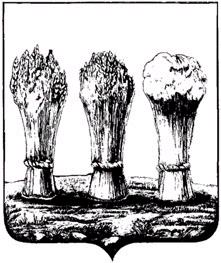 О внесении изменений в постановление администрации города Пензы от 19.12.2016 № 2258/1 «Об утверждении Порядка предоставления субсидий социально ориентированным некоммерческим организациям для оказания финансовой поддержки в проведении работ по восстановлению, сохранению историко-культурной среды, воссозданию объектов, имеющих историческое, культовое, культурное значение и находящихся на территории города Пензы в 2017 году»В связи с изменением состава комиссии при администрации города Пензы по предоставлению субсидий социально ориентированным некоммерческим организациям для оказания финансовой поддержки в проведении работ по восстановлению, сохранению историко-культурной среды, воссозданию объектов, имеющих историческое, культовое, культурное значение и находящихся на территории города Пензы в 2017 году, а также принятием постановления Правительства РФ от 07.05.2017 № 541 «Об общих требованиях к нормативным правовым актам, муниципальным правовым актам, регулирующим предоставление субсидий некоммерческим организациям, не являющимся государственными (муниципальными) учреждениями», руководствуясь статьей 33 Устава города Пензы,Администрация города Пензы постановляет:1. Внести в приложение № 1 к постановлению администрации города Пензы от 19.12.2016 № 2258/1 «Об утверждении Порядка предоставления субсидий социально ориентированным некоммерческим организациям для оказания финансовой поддержки в проведении работ по восстановлению, сохранению историко-культурной среды, воссозданию объектов, имеющих историческое, культовое, культурное значение и находящихся на территории города Пензы, в 2017 году» (далее по тексту Приложение к постановлению) следующие изменения:	1.1. Пункт 1 Приложения к постановлению изложить в следующей редакции:	«1. Настоящий Порядок предоставления субсидий социально ориентированным некоммерческим организациям для оказания финансовой поддержки в проведении работ по восстановлению, сохранению историко-культурной среды, воссозданию объектов, имеющих историческое, культовое, культурное значение и находящихся на территории города Пензы, в 2017 году (далее - Порядок) разработан в соответствии с муниципальной программой «Развитие культуры города Пензы на 2015-2020 годы», утвержденной постановлением администрации города Пензы от 22.09.2014 № 1096 (далее - Программа), со статьей 31.1 Федерального закона от 12.01.1996 № 7-ФЗ «О некоммерческих организациях», со статьей 78.1 Бюджетного кодекса Российской Федерации, постановлением Правительства РФ от 07.05.2017 № 541 «Об общих требованиях к нормативным правовым актам, муниципальным правовым актам, регулирующим предоставление субсидий некоммерческим организациям, не являющимся государственными (муниципальными) учреждениями», и определяет механизм и условия предоставления субсидий из бюджета города Пензы для оказания финансовой поддержки социально ориентированным некоммерческим организациям, не являющимся государственными (муниципальными) учреждениями (далее - некоммерческие организации), в проведении работ по восстановлению, сохранению историко-культурной среды, воссозданию объектов, имеющих историческое, культовое, культурное значение и находящихся на территории города Пензы в 2017 году.».	1.2. Пункт 2 Приложения к постановлению изложить в следующей редакции:«2. Размер субсидии предусмотрен в бюджете города Пензы на соответствующий финансовый год.».1.3. Пункт 4 Приложения к постановлению изложить в следующей редакции: «4. Организатором конкурса является Управление культуры города Пензы, до которого в соответствии с бюджетным законодательством Российской Федерации как получателя бюджетных средств доведены в установленном порядке лимиты бюджетных обязательств на предоставление из бюджета города Пензы для оказания финансовой поддержки социально ориентированным некоммерческим организациям, не являющимся государственными (муниципальными) учреждениями, в проведении работ по восстановлению, сохранению историко-культурной среды, воссозданию объектов, имеющих историческое, культовое, культурное значение и находящихся на территории города Пензы в 2017 году на соответствующий финансовый год (далее - главный распорядитель как получатель бюджетных средств).Категории получателей субсидий: социально ориентированные некоммерческие организации, зарегистрированные с Федеральным законом от 12.01.1996 № 7-ФЗ «О некоммерческих организациях» в установленном порядке на территории города Пензы.Отбор получателей субсидий производится по результатам конкурса, проведенного в соответствии с критериями оценки заявок на получение субсидий для оказания финансовой поддержки в проведении работ по восстановлению, сохранению историко-культурной среды, воссозданию объектов, имеющих историческое, культовое, культурное значение и находящихся на территории города Пензы в 2017 году.».1.4. Пункт 13 Приложения к постановлению изложить в новой редакции следующего содержания:«13. Комиссия допускает к конкурсному отбору некоммерческие организации, отвечающие следующим требованиям:- зарегистрированные и осуществляющие деятельность на территории города Пензы в установленном законодательством порядке;- одним из направлений уставной деятельности которых является восстановление, сохранение историко-культурной среды, воссоздание объектов, имеющих историческое, культовое, культурное значение и находящихся на территории города Пензы;- представленная заявка и прилагаемые к ней документы соответствуют требованиям, установленным пунктами 5, 6, 7 настоящего Порядка;- на первое число месяца, предшествующего месяцу, в котором планируется заключение соглашения:у получателя субсидии должна отсутствовать неисполненная обязанность по уплате налогов, сборов, страховых взносов, пеней, штрафов, процентов, подлежащих уплате в соответствии с законодательством Российской Федерации о налогах и сборах;у получателя субсидии должна отсутствовать просроченная задолженность по возврату в бюджет города Пензы субсидий, бюджетных инвестиций, предоставленных, в том числе в соответствии с иными правовыми актами, и иная просроченная задолженность перед бюджетом города Пензы;получатель субсидии не должен находиться в процессе реорганизации, ликвидации, банкротства».1.5. Пункт 14 Приложения к постановлению изложить в новой редакции следующего содержания:«14. В случае не соответствия некоммерческих организаций требованиям, указанным в пункте 13 настоящего Порядка, недостоверности представленных получателем субсидии документов, комиссия отказывает в допуске к конкурсному отбору.»	1.6. Абзац 1 пункта 23 Приложения к постановлению изложить в новой редакции: 	«23. На основании приказа начальника Управления о выделении субсидии Управлением в течение 3-х рабочих дней после уведомления заключается Соглашение о предоставлении субсидии из бюджета города Пензы (далее - Соглашение) с участником, признанным победителем, по форме, утвержденной Финансовым управлением городом Пензы.».	1.7. Считать пункт 25.3 пунктом 25.4 Приложения к постановлению и изложить его в новой редакции: 	«25.4. ежеквартально, не позднее 10 числа месяца, следующего за отчетным периодом, предоставлять в Управление культуры города Пензы отчет о расходах, источником финансового обеспечения которых является Субсидия по форме, утвержденной Финансовым управлением города Пензы (далее – отчет). К отчету прилагаются копии документов, подтверждающих расходы, связанные с проведением работ по восстановлению, сохранению историко-культурной среды, воссозданию объектов, имеющих историческое, культовое, культурное значение и находящихся на территории города Пензы (контрактов, гражданско-правовых договоров, актов приема-передачи, актов выполненных работ КС-2 и КС-3, акт по приемке работ, накладных, платежных поручений, кассовых документов). 	Отчет по итогам 4 квартала предоставляется не позднее 19 декабря текущего года.	1.8. Дополнить Приложение к постановлению пунктом 25.3 следующего содержания:«25.3. Не приобретать за счет полученных средств иностранной валюты, за исключением операций, осуществляемых в соответствии с валютным законодательством Российской Федерации при закупке (поставке) высокотехнологичного импортного оборудования, сырья и комплектующих изделий.».1.9. Пункты 26-29 Приложения к постановлению изложить в следующей редакции:«26. Показатели результативности предоставления субсидий социально ориентированным некоммерческим организациям для оказания финансовой поддержки в проведении работ по восстановлению, сохранению историко-культурной среды, воссозданию объектов, имеющих историческое, культовое, культурное значение и находящихся на территории города Пензы в 2017 году не устанавливаются. Требования к отчетности о предоставлении субсидий главным распорядителем не устанавливаются, в связи с отсутствием показателей результативности предоставления субсидий.27. Ответственность за достоверность представляемых сведений возлагается на получателя субсидии.28. Обязательная проверка соблюдения условий, целей и порядка предоставления субсидии осуществляется главным распорядителем и органами муниципального финансового контроля, с согласия получателя субсидии на осуществление вышеуказанных проверок, в соответствии с условиями соглашения в сроки, установленные ежегодным планом проведения проверок. Главный распорядитель как получатель бюджетных средств вправе провести внеплановую проверку при  наличии информации о недостоверности сведений, содержащихся в документах, представленных получателем субсидии для получения субсидии, а также при установлении фактов неполноты или недостоверности представленных получателем субсидии документов.  Факт нецелевого использования субсидии устанавливается актом проверки главного распорядителя, органов муниципального финансового контроля, осуществляющих контроль за целевым и эффективным использованием бюджетных средств.	29. Меры ответственности за нарушение условий, целей и порядка предоставления субсидий.	29.1. Субсидии подлежат возврату в случае нарушения получателем субсидии условий, установленных при их предоставлении, выявленного по фактам проверок, проведенных главным распорядителем и органами муниципального финансового контроля.	29.2. Возврат субсидий осуществляется в доход бюджета в соответствии с бюджетным законодательством, в случае установления факта, предусмотренного пунктом 29.1, получатель субсидии возвращает 100% суммы полученной субсидии.	29.3. При выявлении главным распорядителем по результатам проверок фактов, указанных в пункте 29.1 настоящего Порядка, либо поступлении главному распорядителю из органов муниципального финансового контроля материалов, содержащих сведения о таких фактах, главный распорядитель в течение 3 рабочих дней со дня поступления материалов либо установления вышеуказанных фактов направляет получателю субсидии письменное уведомление о необходимости возврата суммы субсидии с указанием реквизитов для перечисления денежных средств.	Получатель субсидии в течение 20 рабочих дней с момента получения письменного уведомления Управления культуры города Пензы о необходимости возврата суммы субсидии либо соответствующего документа органа муниципального финансового контроля обязан произвести возврат суммы субсидии.	29.4. При отказе получателя субсидии произвести возврат суммы субсидии в добровольном порядке сумма субсидии взыскивается в судебном порядке в соответствии с законодательством Российской Федерации.».	1.10. Дополнить приложение к постановлению пунктом 30 следующего содержания:«30. Неиспользованные средства субсидии подлежат возврату в бюджет города Пензы, если иное не установлено действующим законодательством, не позднее 25 декабря текущего года.».2. Признать утратившими силу Приложение № 2 и № 3 к Порядку предоставления субсидий социально ориентированным некоммерческим организациям для оказания финансовой поддержки в проведении работ по восстановлению, сохранению историко-культурной среды, воссозданию объектов, имеющих историческое, культовое, культурное значение и находящихся на территории города Пензы в 2017 году, утвержденного постановлением администрации города Пензы от 19.12.2016 № 2258/1. 3. Приложение № 2 к постановлению администрации города Пензы изложить в новой редакции согласно приложению к настоящему постановлению.4. Информационно-аналитическому отделу администрации города Пензы опубликовать настоящее постановление в муниципальной газете «Пенза», и разместить на официальном сайте администрации города Пензы в информационно-телекоммуникационной сети «Интернет».5. Контроль за исполнением настоящего постановления возложить на заместителя главы администрации города Пензы по социальной политике и развитию местного самоуправления, начальника Управления культуры города Пензы.Приложение к постановлению администрациигорода Пензы от ____________ № ____«Приложение № 2 к постановлению администрации города Пензы от 19.12.2016 № 2258/1Состав Комиссии при администрации города Пензы по предоставлению субсидий социально ориентированным некоммерческим организациям для оказания финансовой поддержки в проведении работ по восстановлению, сохранению историко-культурной среды, воссозданию объектов, имеющих историческое, культовое, культурное значение и находящихся на территории города Пензы в 2017 году»Первый заместитель главыадминистрации города							С.В. ВолковГлава администрации городаВ.Н. КувайцевПредседатель КомиссииПредседатель КомиссииПопков Владимир АнатольевичЗаместитель главы администрацииЧлены КомиссииЧлены КомиссииФейгинаВера АлександровнаНачальник Управления культуры города ПензыВикулов Олег ИвановичНачальник отдела по профилактике правонарушений и работе с общественными объединениями и религиозными организациями администрации города Пензы Завьялкина Ольга ВикторовнаНачальник Финансового управления города ПензыВласов Михаил ВикторовичНачальник Управления экономического развития администрации города ПензыКазанкин Станислав АлександровичЗаместитель начальника Муниципального казенного учреждения «Управление капитального строительства города Пензы»Муштаков-ЛентовскийСергей ЕвгеньевичНачальник Комитета Пензенской области по охране памятников истории и культуры (по согласованию)Секретарь КомиссииСекретарь КомиссииПамфилова Ольга ЮрьевнаНачальник отдела учета и отчетности – главный бухгалтер Управления культуры города Пензы